Family Contact Information Sheet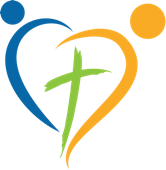                         You can copy and paste this in an email and send to the family to gather their information.Parent(s):	 	Address:	 	Cell #(s):	F	/ M  	Children w/ages:		/ 	 	 / 	 	 / 	Email(s):	Primary  	Other  	Case Worker/Consultant:Agency:	 	Name of Case Worker/Consultant:    	Phone number:	 	Emergency number:    	Ministry Contacts:Church:	 	Church Contact:	 	Church Contact Cell #: 	